Curriculum VitaePOSITION:	ACCOUNTANT ASSISTANT / ADMIN CO-ORDINATOR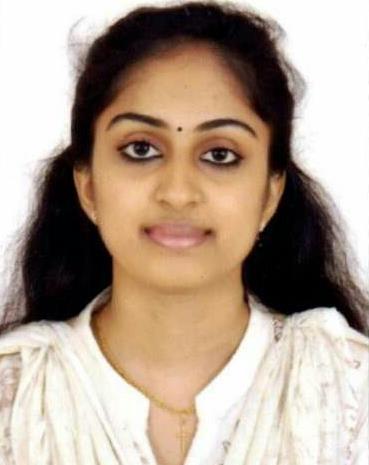 Josia	(MBA in Finance & HR)Dubai, UAE.E-Mail: josia.381633@2freemail.com 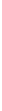 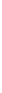 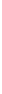 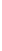 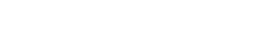 1TOTAL EXPERIENCE – 9 MONTHS IN INDIA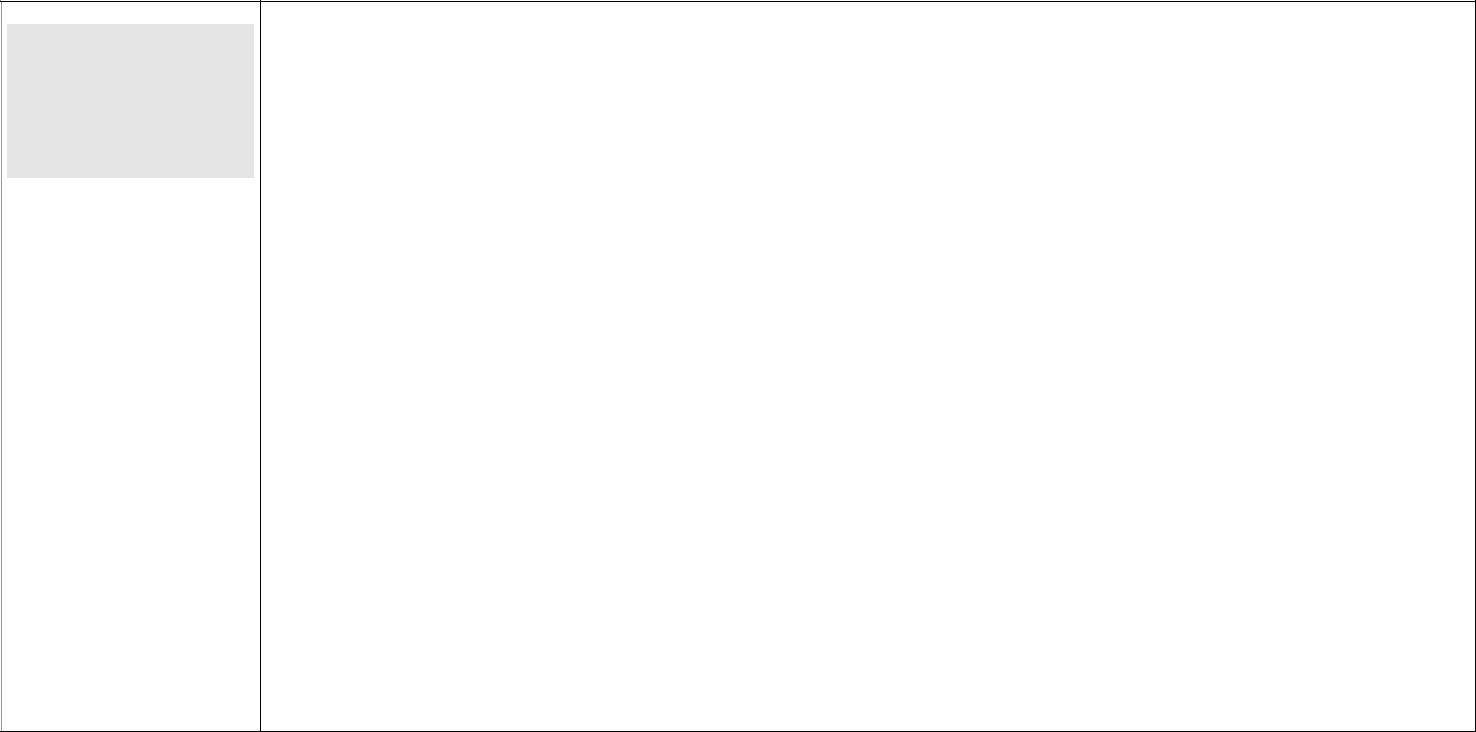 September 2017 – June 2018Aabasoft Technologies, India Private Limited, Infopark, Kochi, Kerala.The company is a global End to End IT/ITES services and solutions provider. We help our customers to do business better with our industry wide experience, deep technology ex[pertise and comprehensive portfolio of services.Job Title : Process Associate.Pitching products/services.Maintaining fruitful relationships with existing customers.Maintaining the CRM database.Interact with customers through calls concerning various care issues.Provide hands-on support of customer care initiatives.2To get a suitable placement and rewarding career in your company whichCareer ObjectiveTo get a suitable placement and rewarding career in your company whichCareer Objectivecommensurate the Managerial and work experience set possessed.commensurate the Managerial and work experience set possessed.commensurate the Managerial and work experience set possessed.EducationalMasters in Business Administration ( under Bharathiar University in 2017)Masters in Business Administration ( under Bharathiar University in 2017)Qualifications:Masters in Business Administration ( under Bharathiar University in 2017)Qualifications:Bachelor of Commerce (under Kerala University in 2015)Bachelor of Commerce (under Kerala University in 2015)Bachelor of Commerce (under Kerala University in 2015)AdditionalDiploma in Computer Application in 2015, MS Office.Diploma in Computer Application in 2015, MS Office.Qualification:Diploma in Computer Application in 2015, MS Office.Qualification:A Study on quality of work life of employees with special reference to KeralaProject:A Study on quality of work life of employees with special reference to KeralaRoadways Pvt.Ltd, in Kollam, KeralaRoadways Pvt.Ltd, in Kollam, KeralaInternship:TATA Chemicals Ltd., Coimbatore, TamilnaduPersonal Details:Personal Details:Date of BirthDate of Birth:19/05/1994GenderGender:FemaleNationalityNationality:IndianMarital StatusMarital Status:SingleVisa StatusVisa Status:Visit Visa (Valid up to 8th September 2018)Languages knownLanguages known:English, Hindi, MalayalamTotal ExperienceTotal Experience:9 Months in India.HobbiesHobbies:Travelling, Visited to Malaysia.AchievementsAchievements:Got “The Best Manager” Title conducted inSVP College, Coimbatore:Received appreciated for “The Best HR Team”Conducted in Nehru College, Pallakkad